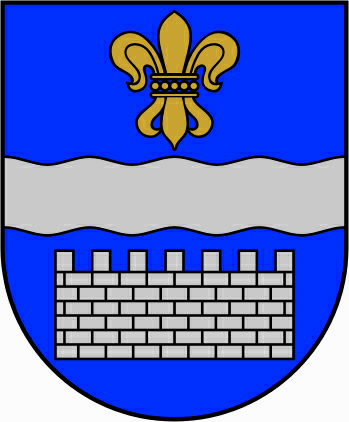 DAUGAVPILS PILSĒTAS PAŠVALDĪBASKULTŪRAS PĀRVALDEReģ. Nr. 90001206849, Kr.Valdemāra iela 13, Daugavpils, LV 5401, tālr. 65476799, 65476798, 65476797 fakss 65476797, e-pasts eleonora.klescinska@daugavpils.lv,  marite.juksa@daugavpils.lv2022.gada 5.februārī			Informācija par amatpersonu un darbinieku mēnešalgas apmēru sadalījumā pa amatu grupām (bruto, eiro) par 2022.gaduInformācija par piemaksām, prēmijām un naudas balvām par 2022.gaduInformācija par sociālajām garantijām par 2022.gaduPārvaldes vadītāja                                                   E.KleščinskaZ.Umbraško65423226Amatu grupaAmatu grupaAmata vietu skaitsMēnešalgas diapazons (no-līdz)Vidējā mēnešalgaamatu saime, apakšsaime, līmenis, vai amata kategorija, līmenisamata nosaukumsAmata vietu skaitsMēnešalgas diapazons (no-līdz)Vidējā mēnešalga123451 IVAPašvaldības iestādes vadītājs11270,001270,001 IVAVadītājas vietniece11167,001167,0033 IVAVecākais kultūras pasākumu organizators11150,001150,0033 IIIKultūras pasākumu organizators1920,00920,0014 IVGalvenā grāmatvede11150,001150,0014 IIIBGalvenās grāmatvedes vietniece11090,001090,0021 IIIAJuriskonsults11043,001043,0041 IMikroautobusa vadītājs1699,00699,00Nr. p.k.Piemaksas vai prēmijas veids, naudas balvaPiemaksas, prēmijas vai naudas balvas apmērs (eiro vai %)Piešķiršanas pamatojums vai kritērijs12341Samaksa par darbu svētku dienās2517 eiroDarba likuma 68.pantsNr. p.k.Sociālās garantijas veidsSociālās garantijas apmērs (eiro vai %)Piešķiršanas pamatojums vai kritērijs12341Atvaļinājuma pabalsts1200 eiro11.03.2010. Daugavpils pilsētas domes noteikumu Nr. 3 „Noteikumi par amatpersonu un darbinieku atlīdzību Daugavpils pilsētas domē un Daugavpils pilsētas pašvaldības budžeta iestādēs” 18.pants